СПО "Словаччина для індивідуалів"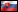 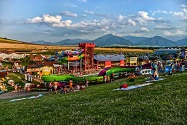 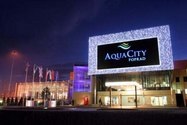 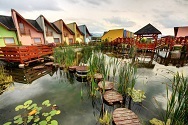 ﻿SEASONS AQUACITY, 3* (Аквасіті Сізонс), HBВалюта          ﻿SATEL, 3* (Сател), BBВалюта          ﻿POPRAD, 3*(Попрад), BBВалюта          ﻿TATRALANDIA HOLIDAY (Татраландія), BBВалюта          ﻿FRANTISEK, 3*, (Франтішек), FBВалюта          ﻿VERKA FATRA, (Верка Фатра), HBВалюта          ﻿SVAJCIARSKE DOMCEKY, 3*, (Швейцарські будиночки), FBВалюта          У вартість входить:
- проживання 1 дорослого в  двомісному номері, з вказаним типом харчуванняДодатково оплачується:
- страхівка
- консульський збір 
- послуги візового центру
 ВАЖЛИВО:• Мінімальне бронювання - 5 ночей. При бронюванні меншої кількості ночей передбачена доплата.• При замовленні - вартість туру і наявність місць просимо уточняти• Оплата туру здійснюється в гривнах по фіксованому комерційному курсу. Прохання при кожному замовленні курс уточняти. • Консульський збір оплачується при подачі документів і в разі відмови у візі - консульський збір не повертається• За одномісне розміщення передбачена доплата.• Турист несе фінансову відповідальність за псування власності готелю.• Туристам, які подорожують одні, необхідно бронювати одномісний номер (під запит)ГотельТип номераПеріодВартістьSEASONS AQUACITY, 3*, HBDBL15.03-30.04.201465ГотельТип номераПеріодВартістьSATEL, 3*, BBDBL12.01-20.12.201427ГотельТип номераПеріодВартістьPOPRAD, 3*, BBDBL10.01-20.12.201428ГотельТип номераПеріодВартістьTATRALANDIA HOLIDAY, BBAPP01.05-27.06.201449TATRALANDIA HOLIDAY, BBAPP27.06-16.09.201456TATRALANDIA HOLIDAY, BBAPP16.09-31.10.201449ГотельТип номераПеріодВартістьFRANTISEK, 3*, FBDBL01.04-31.10.201468FRANTISEK, 3*, FBDBL31.10-19.12.201462ГотельТип номераПеріодВартістьVERKA FATRA, HBDBL01.01-20.12.201464ГотельТип номераПеріодВартістьSVAJCIARSKE DOMCEKY, 3*, FBDBL15.01-15.06.201443SVAJCIARSKE DOMCEKY, 3*, FBDBL15.06-15.09.201448SVAJCIARSKE DOMCEKY, 3*, FBDBL15.09-15.12.201443